AUTHORIZATION TO RELEASE MEDICAL INFORMATION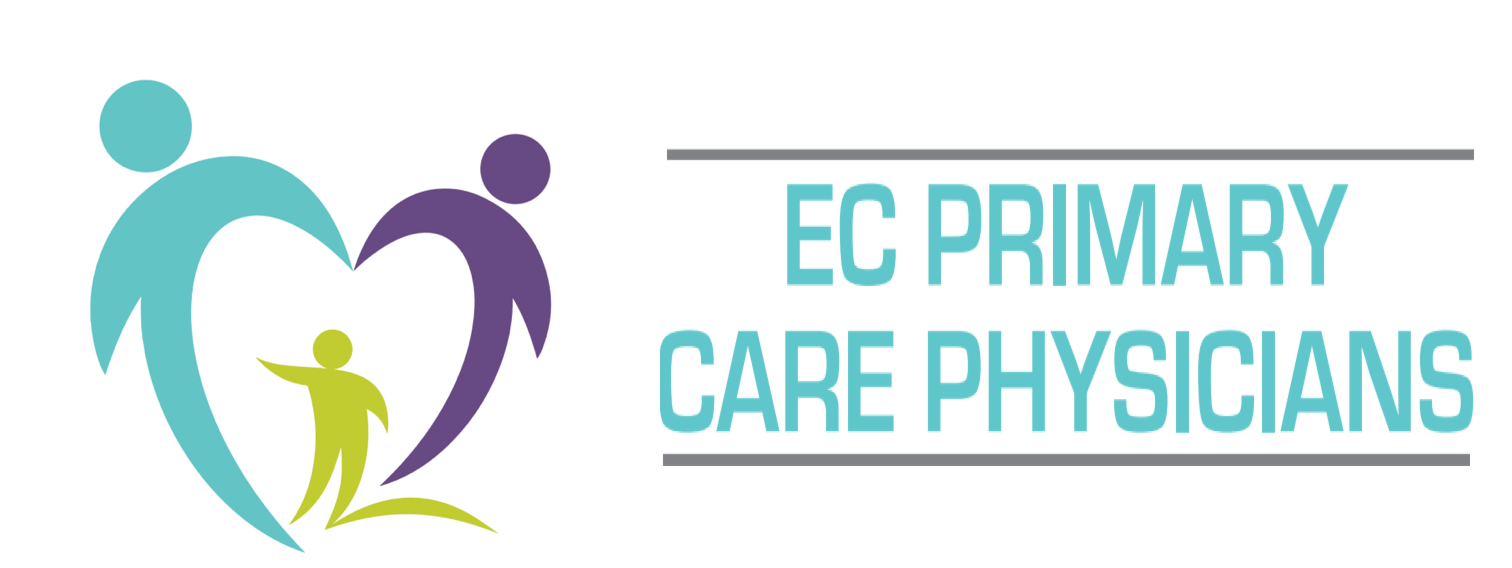 
10910 Little Patuxent Parkway, Suite 200
Columbia, MD 21044 
Phone: (410) 997-2770 
Fax: (410) 997-0066 
www.primarycare-doctor.comPATIENT NAME:_________________________________________    DATE OF BIRTH:_____/_____/_______MAIDEN OR OTHER NAME:___________________________________    SSN:_______________________I request and authorize  EC Primary Care Physicians, P.A. to RELEASE medical records to the following Physician/Facility:NAME:______________________________________________________________________________REASON FOR DISCLOSURE OF RECORDS: 
☐ Change of Insurance or Physician            ☐ School 
☐ Continuation of Care                                   ☐ Legal
☐ Consultation                                                 ☐ Personal Use Please specify the dates and type of information to disclose:I accept the terms and conditions to authorize E.C. Primary Care Physicians, P.A. to release my medical records to another Physician/Facility.
Patient or Patient Guardian Signature (PLEASE PRINT): _________________________________________ Patient or Patient Guardian Signature: ______________________________ Date Signed: _____________